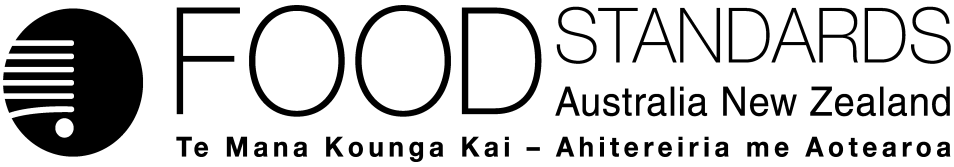 2 April 2015[05–15]Administrative Assessment Report – Application A1109Glutaminase from Bacillus amyloliquefaciens as a Processing Aid (Enzyme)DecisionChargesApplication Handbook requirementsConsultation & assessment timeframeDate received:  12 February 2015Date due for completion of administrative assessment:  5 March 2015Date completed:  27 February 2015Date received:  12 February 2015Date due for completion of administrative assessment:  5 March 2015Date completed:  27 February 2015Date received:  12 February 2015Date due for completion of administrative assessment:  5 March 2015Date completed:  27 February 2015Applicant: Amano Enzyme Inc via Intertek Scientific & Regulatory ConsultancyApplicant: Amano Enzyme Inc via Intertek Scientific & Regulatory ConsultancyPotentially affected Standard:1.3.3Brief description of Application:To permit glutaminase derived from Bacillus amyloliquefaciens as a processing aid in the production of certain seasoning ingredients or foods used for seasoning as an alternative to the use of monosodium glutamate.Brief description of Application:To permit glutaminase derived from Bacillus amyloliquefaciens as a processing aid in the production of certain seasoning ingredients or foods used for seasoning as an alternative to the use of monosodium glutamate.Potentially affected Standard:1.3.3Procedure:General Estimated total hours: Up to 350 hoursReasons why:It is seeking permission for a new enzyme as a processing aidProvisional estimated start work:  Early September 2015Application acceptedDate:  27 February 2015Has the Applicant requested confidential commercial information status?Yes	No ✔Has the Applicant sought special consideration e.g. novel food exclusivity, two separate applications which need to be progressed together?Yes	No ✔Does FSANZ consider that the application confers an exclusive capturable commercial benefit on the Applicant?Yes	No ✔Does the Applicant want to expedite consideration of this Application?Yes	No	Not known  ✔Which Guidelines within the Part 3 of the Application Handbook apply to this Application?3.1.1, 3.3.2Is the checklist completed?Yes ✔	NoDoes the Application meet the requirements of the relevant Guidelines?Yes ✔	No Does the Application relate to a matter that may be developed as a food regulatory measure, or that warrants a variation of a food regulatory measure?Yes ✔	NoIs the Application so similar to a previous application or proposal for the development or variation of a food regulatory measure that it ought not to be accepted?Yes	No ✔Did the Applicant identify the Procedure that, in their view, applies to the consideration of this Application?Yes ✔	NoIf yes, indicate which Procedure: GeneralOther Comments or Relevant Matters:Nil Proposed length of public consultation period:6 weeksProposed timeframe for assessment:‘Early Bird Notification’ due:  30 March 2015Commence assessment (clock start)	Early Oct 2015Completion of assessment & preparation of draft food reg measure	Early Feb 2016Public comment	Mid-Feb–late March 2016Board to complete approval	Mid-June 2016Notification to Forum	Late June 2016Anticipated gazettal if no review requested	Early Sept 2016